Lancaster Seventh-Day Adventist ChurchA House of Prayer for All People 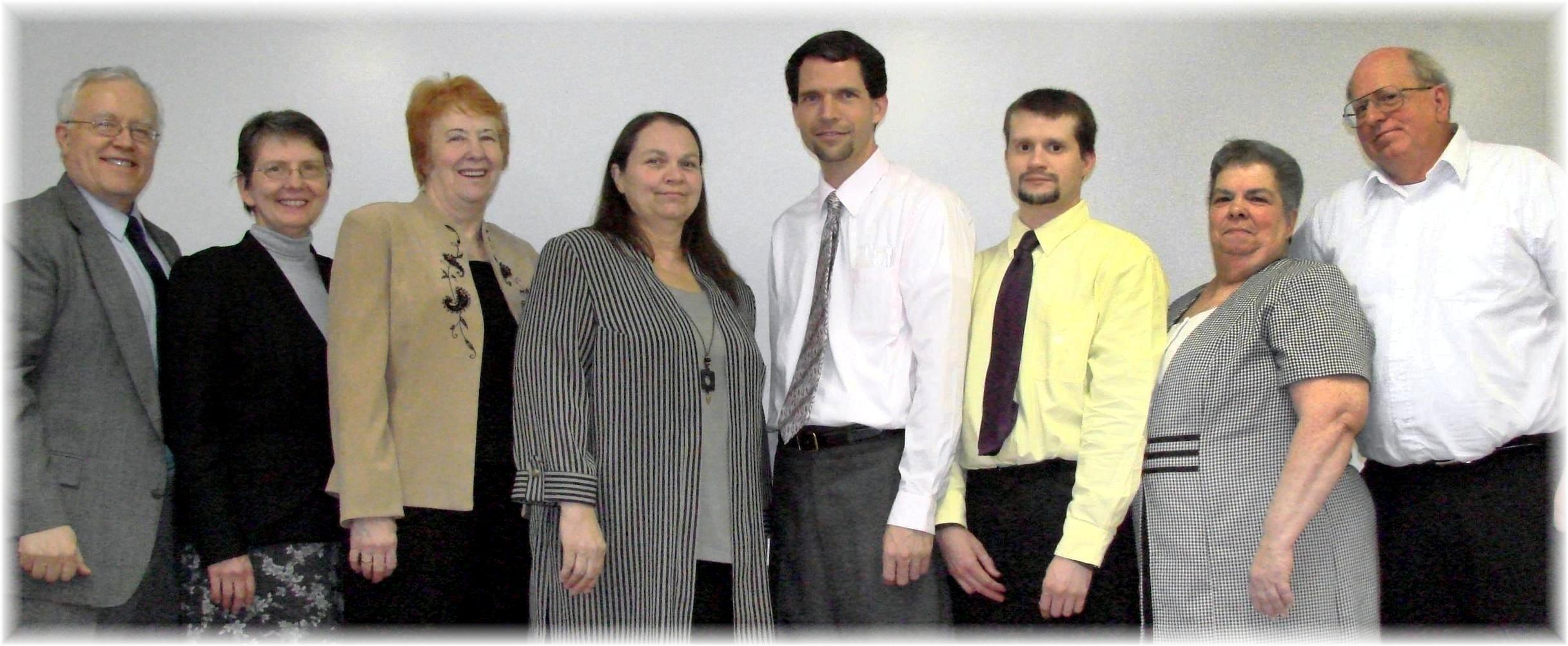 Al,  Bonnie,  Diane,  Debby,  Pastor Travis,  Allen,  Evelyn,  BillWorship Team - 2010